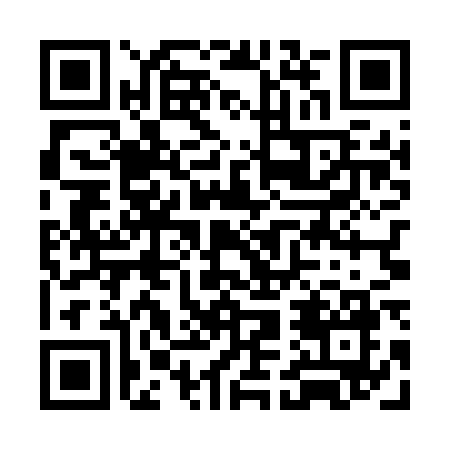 Prayer times for Cusicks Crossing, West Virginia, USAMon 1 Jul 2024 - Wed 31 Jul 2024High Latitude Method: Angle Based RulePrayer Calculation Method: Islamic Society of North AmericaAsar Calculation Method: ShafiPrayer times provided by https://www.salahtimes.comDateDayFajrSunriseDhuhrAsrMaghribIsha1Mon4:225:581:265:248:5310:292Tue4:235:591:265:248:5310:293Wed4:235:591:265:248:5310:294Thu4:246:001:265:248:5310:285Fri4:256:001:275:248:5310:286Sat4:266:011:275:248:5210:277Sun4:276:011:275:248:5210:278Mon4:286:021:275:248:5210:269Tue4:286:031:275:248:5110:2510Wed4:296:031:275:248:5110:2511Thu4:306:041:275:248:5010:2412Fri4:316:051:285:248:5010:2313Sat4:326:061:285:248:4910:2214Sun4:336:061:285:248:4910:2215Mon4:356:071:285:248:4810:2116Tue4:366:081:285:248:4810:2017Wed4:376:091:285:248:4710:1918Thu4:386:091:285:248:4610:1819Fri4:396:101:285:248:4610:1720Sat4:406:111:285:248:4510:1621Sun4:416:121:285:248:4410:1522Mon4:426:131:285:248:4410:1423Tue4:446:141:285:238:4310:1224Wed4:456:141:285:238:4210:1125Thu4:466:151:285:238:4110:1026Fri4:476:161:285:238:4010:0927Sat4:496:171:285:238:3910:0728Sun4:506:181:285:228:3810:0629Mon4:516:191:285:228:3710:0530Tue4:526:201:285:228:3610:0331Wed4:546:211:285:218:3510:02